בס"דהדחף העמום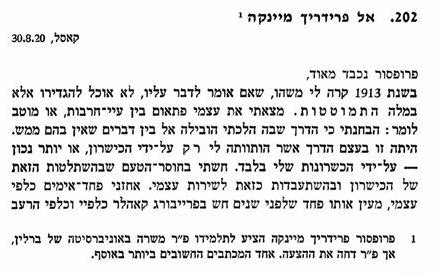 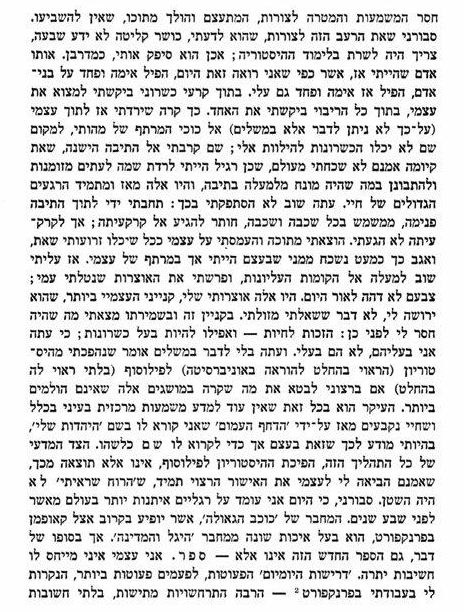 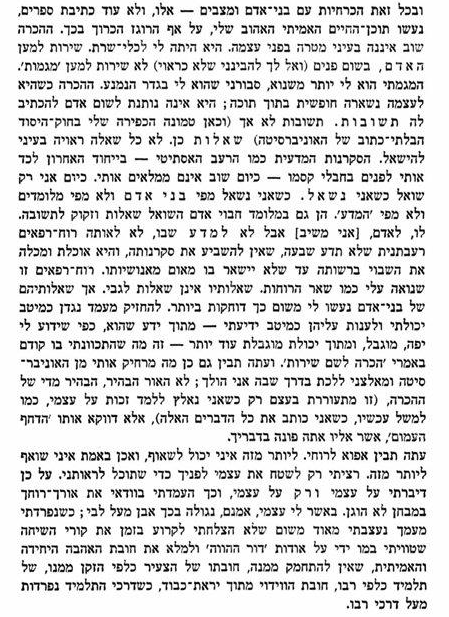 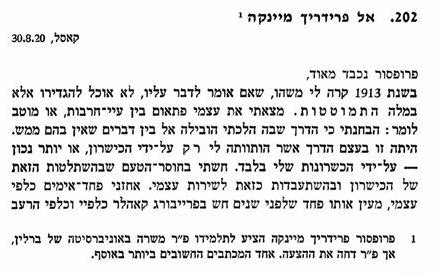 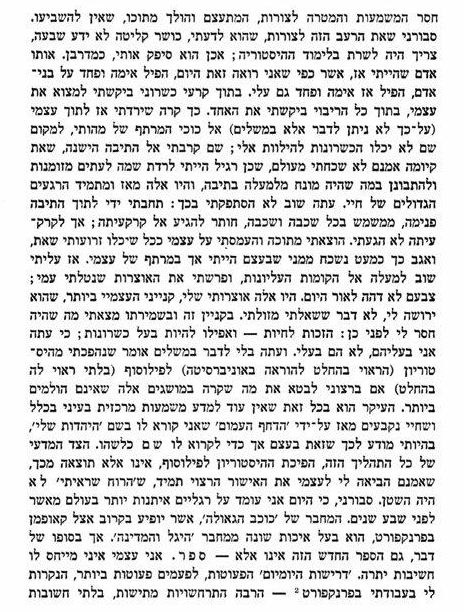 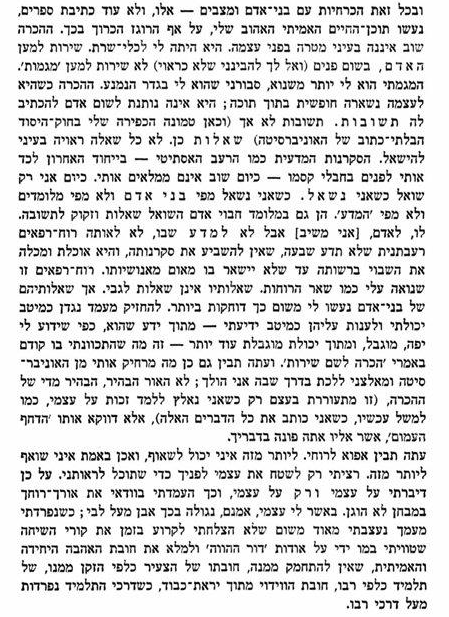 ראה אגר האנליזה העצמיתביקורת הכשרוןשלי-ירושה כפתרון לביקורת הכשרון?הדחף העמום =יהדותראה אגרת 46-47 מתקופת לימודיו אצל מיינקה